ALLEGATO A– ISTANZA DI PARTECIPAZIONE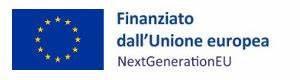 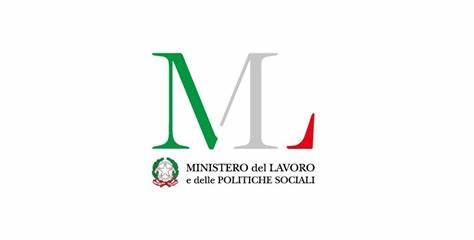 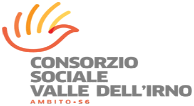 (E CONTESTUALE AUTOCERTIFICAZIONE)Al Consorzio Sociale valle dell’Irno S6 OGGETTO:  AVVISO PUBBLICO AVVISO PER  MANIFESTAZIONE DI INTERESSE FINALIZZATA ALLA SELEZIONE DI   ENTI DI FORMAZIONE NELL'AMBITO DELLE ATTIVITA’ PROGETTUALI INERENTI ALLA  LINEA DI INVESTIMENTO PNRR M5C2 INVESTIMENTO 1.2. ‘PERCORSI DI AUTONOMIA PER PERSONE CON DISABILITÀ’ - COME DA AVVISO 1/2022 DEL MINISTERO DEL LAVORO E DELLE POLITICHE SOCIALI- CUP  B44H22000290006.DATI RAPPRESENTANTE LEGALEIl/la sottoscritto/a: ........................................................................................................ in qualità di titolare / legale rappresentante / procuratore legale (nel caso allegare copia conforme della procura generale/speciale)  di Ente di formazione professionale(ragione/denominazione sociale e forma giuridica)………………………………………………………………………………………………con sede in ………...................................................................................………….cap…………………..Città…………………………………..……telefono………………………………e-mail…………………….………………………………………Pec …………………………………………………………………………………….,avendo preso visione dell’avviso per la manifestazione di interesse di cui in oggetto,Manifestail proprio interesse alla gestione delle attività progettuali di cui all’avviso in oggetto e a tal fine, letto, compreso ed accettato quanto indicato e disposto nel suddetto avviso, consapevole delle sanzioni penali previste dall'art. 76 del d.p.r. 445/2000, per le ipotesi di falsità in atti e dichiarazioni mendaci ivi indicate, ai sensi degli artt. 46 e 47 del medesimo d.p.r. 445/2000, oltre alle conseguenze amministrative previste per le procedure relative agli appalti pubblici,Dichiara1.di essere legale rappresentante del/la ________________________________________________________Ragione sociale ________________con sede legale in ________________codice fiscale __________________P. Iva_________________________________pec___________________________________________________2. che l’impresa di cui è rappresentante legale è iscritta nel Registro delle Imprese della Camera di Commercio di ______________________(equivalente nel caso di impresa soggetta ad obblighi di iscrizione diversa secondo la propria configurazione giuridica);3.(nel caso di cooperativa o consorzio di cooperative)che l’impresa è iscritta nell’apposito Albo Nazionale delle Società cooperative;4.(per gli Enti di formazione)che l’Ente di formazione  è in regola con la normativa dell’accreditamento;5. (per i Soggetti promotori di tirocini)che il Soggetto  promotore di tirocini è in regola con la normativa dell’accreditamento;6.l’inesistenza – a carico della ETS/ente/società e di tutti i soggetti indicati all’art. 80, comma 3 del D.Lgs. 50 del 2016 - delle cause di esclusione dalla partecipazione ad una procedura d’appalto o concessione elencate nell’art. 80 del D.Lgs. n. 50/2016;7. che l’ETS/ente/società è  in regola con gli obblighi relativi al pagamento dei contributi previdenziali  ed assistenziali a favore dei lavoratori;8.che l’ETS/ente/società non è in stato di liquidazione, di fallimento, di concordato preventivo o di amministrazione controllata e che non siano in atto procedimenti per la dichiarazione di una di tali situazioni;9.che non sussistono le cause ostative di cui alla legge 31 maggio 1965, n. 575 e successive modifiche ed integrazioni (disposizioni antimafia);10.l’insussistenza di gravi infrazioni debitamente accertate alle norme in materia di salute e sicurezza sul lavoro nonché agli obblighi di cui all’articolo 30, comma 3 del D.Lgs. n. 50/2016.11. che l’ETS/Ente/Società non si è reso colpevole di gravi illeciti professionali, tali da rendere dubbia la sua integrità o affidabilità;12. di non essere iscritto nel casellario informatico tenuto dall’Osservatorio dell’ANAC per aver presentato false dichiarazioni o falsa documentazione in sede di partecipazione a procedimenti per l’affidamento di incarichi;13.che l'ente ha ottemperato alle disposizioni della legge 68/1999 e s.m.i. "Norme per il diritto al lavoro dei disabili" ovvero non è soggetto agli obblighi previsti dalla predetta legge.14. di non essere incorsi, ai sensi della normativa vigente, in divieti a contrattare con la pubblica amministrazione.15. di essere a conoscenza che la presente richiesta di partecipazione non costituisce proposta contrattuale e non vincola in alcun modo l’Ente, che sarà libero di seguire anche altre procedure, e che la stessa Amministrazione si riserva di interrompere in qualsiasi momento il procedimento avviato, per sue valutazioni insindacabili, senza che i soggetti richiedenti possano vantare alcuna pretesa.Allega:- fotocopia non autentica del documento di riconoscimento in corso di validità del legale rappresentante/titolare di /procuratore/delegato della/del società /impresa/ ente/ associazione/ agenzia/società/cooperativa.Data ....../...../ 2024   			     Firma del Legale Rappresentante o della persona con potere di firma___________________________________________________Si autorizza il trattamento dei dati personali per le finalità indicate nell’Avviso pubblico ai sensi del Regolamento (UE) n. 2016/679.Luogo e data: …………………………………Firma leggibile: ………………………………………………